SITE ANALYSISMicro Climate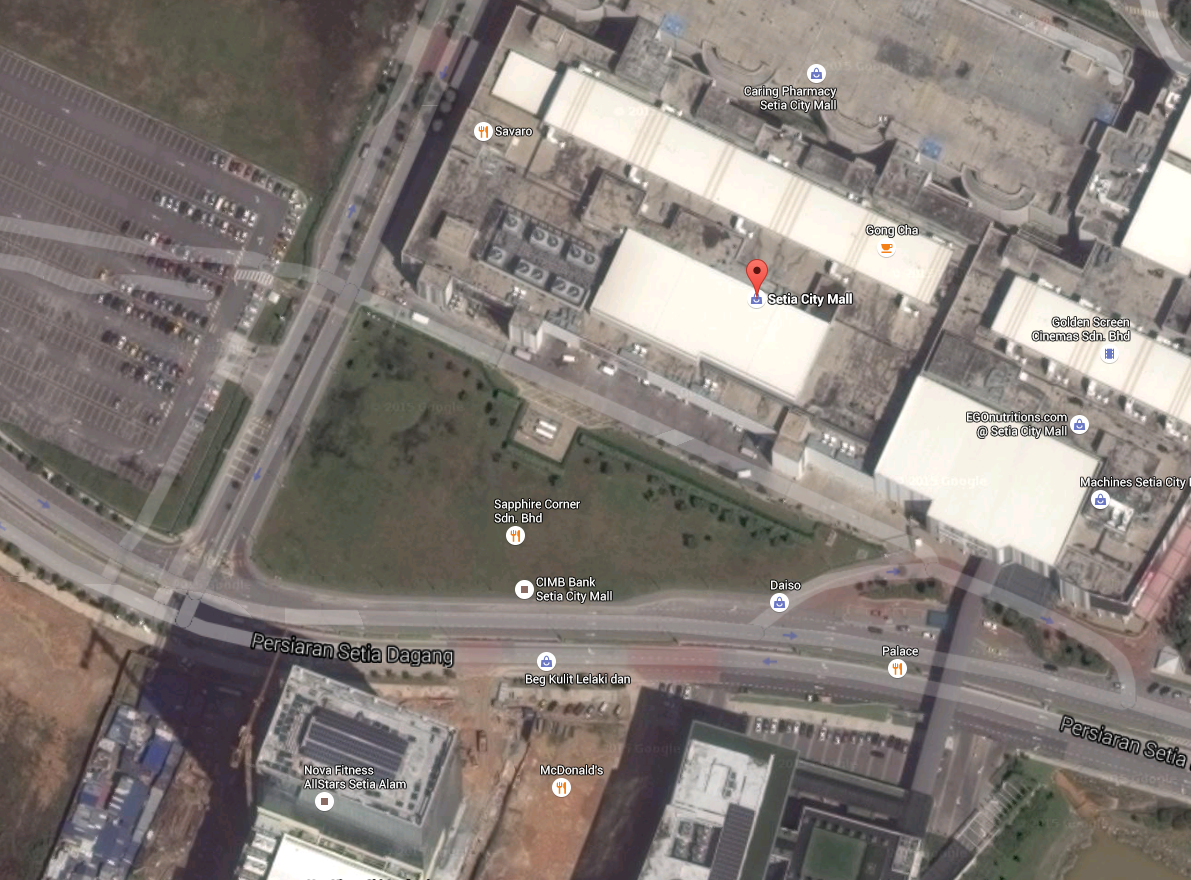 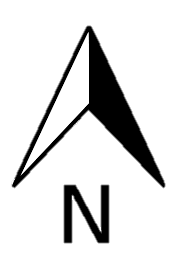 -As you can see, the sun rise from the east side and sets at the west side of the proposed area-It is observed that the wind is blowing to the south-east direction-The average temperature at the proposed area is 28 degrees, slightly higher than the average temperature in Malaysia as it is situated in an urban area-The average rainfall at the proposed area is 2400 mm-The rainy seasons at the proposed area is from November to FebruaryCirculation and Links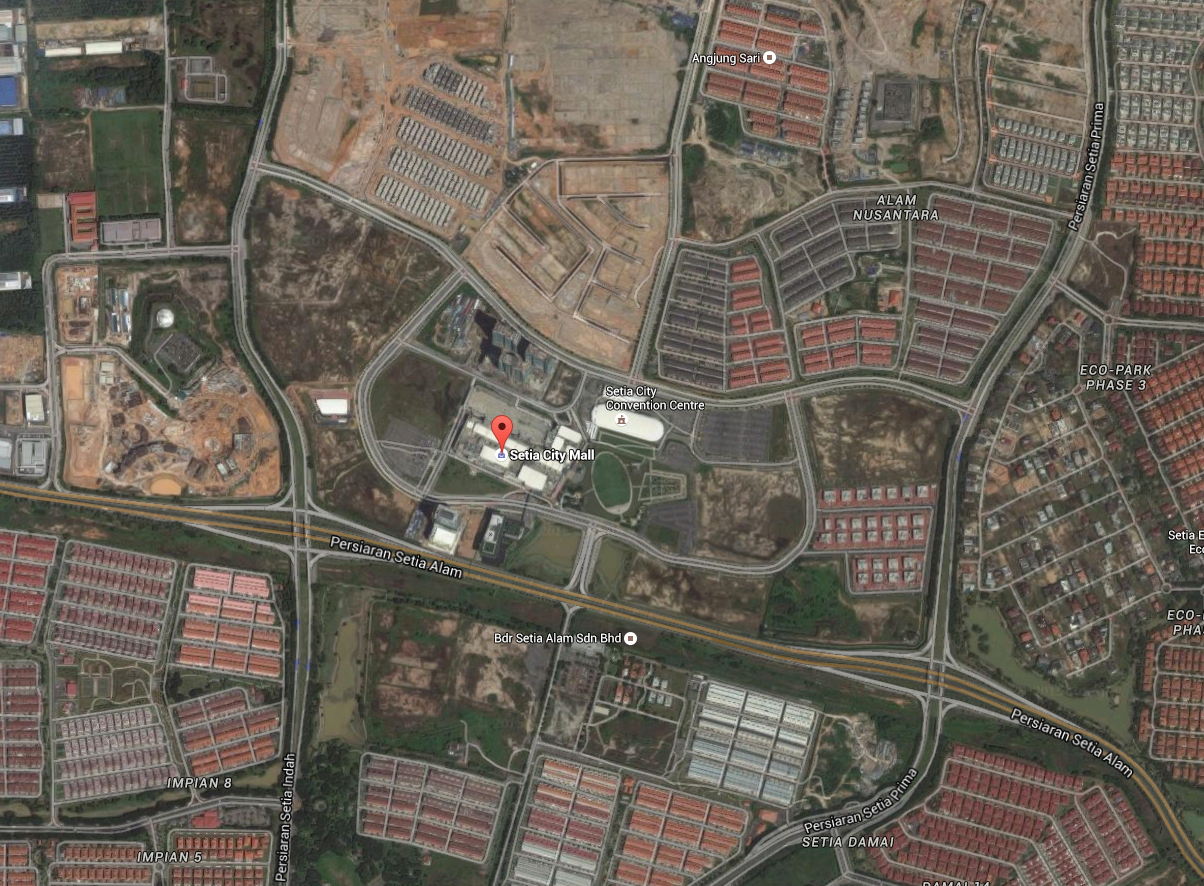 -According to the map, the proposed area can be access, from the west, Jalan Meru; from the east, New Klang Valley Express Highway (NKVE); and from the south, Klang.-In the middle is the Persiaran Setia Alam which serves the main road to connect the outside world with the proposed area-The proposed area can also be access by bus as there is a bus station nearby itExisting Infrastructure 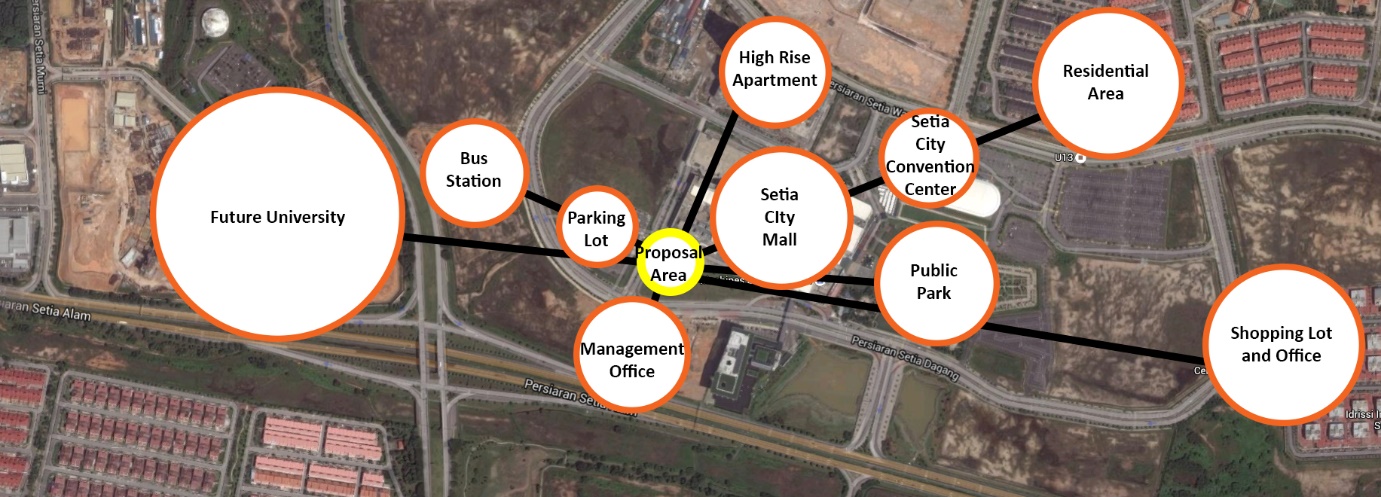 -Near the proposed area, there is a high rise apartment and residential area for accommodation-There is also a Setia City Mall, Setia City Convention Centre, and Public Park for leisure activities-There is a future university, shopping lot and office, management office -For transportation, there is a bus station and a parking lot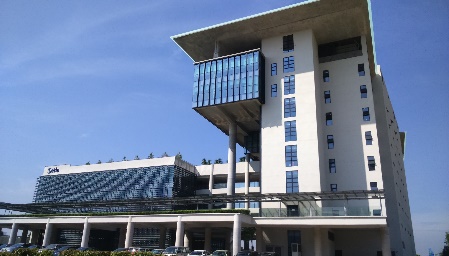 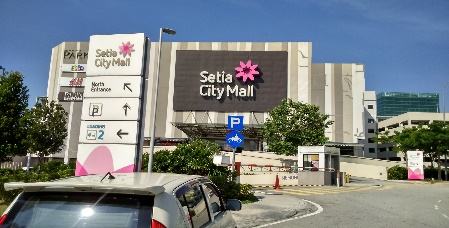 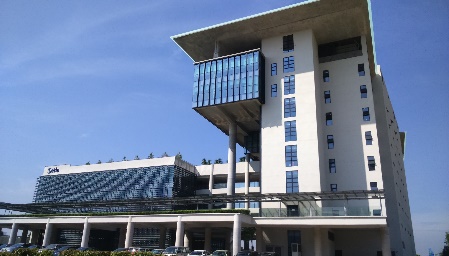 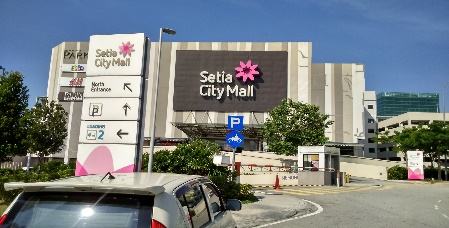 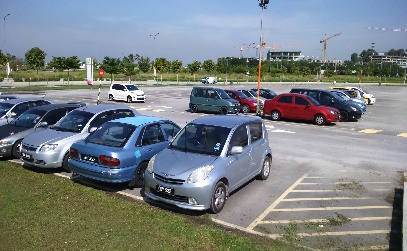 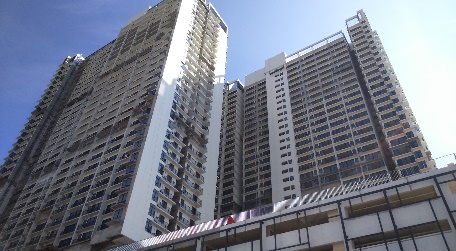 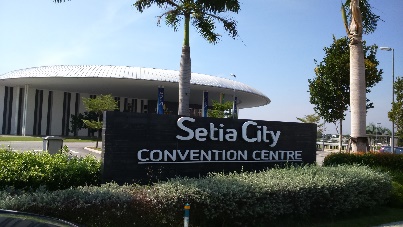 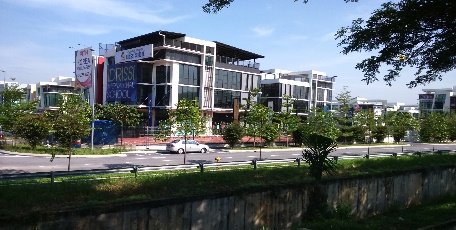 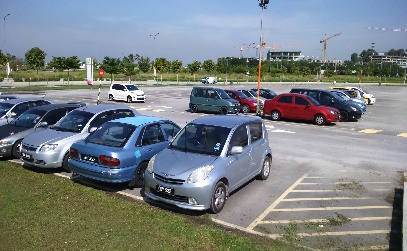 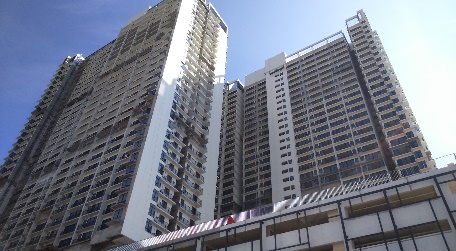 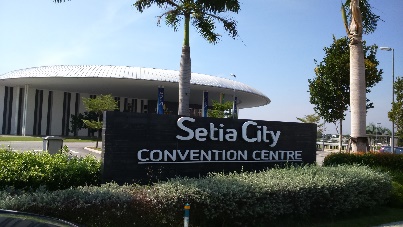 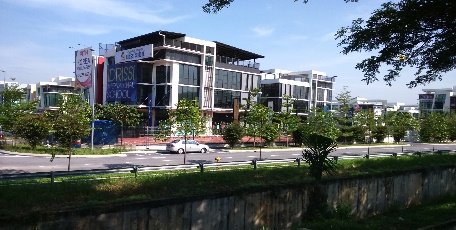 